Publicado en Madrid el 02/08/2022 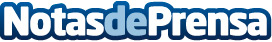 Gran éxito en el tour radio español del artista Fabio Gómez, por el lanzamiento de "Librame".El nuevo single habla de las relaciones tóxicas de encontrar un equilibrio que de paso a lo auténtico, dónde poder ser uno mismo en plena libertad.
Datos de contacto:Fabio Gomez605065567Nota de prensa publicada en: https://www.notasdeprensa.es/gran-exito-en-el-tour-radio-espanol-del Categorias: Finanzas Música Televisión y Radio Entretenimiento Recursos humanos http://www.notasdeprensa.es